      Δ Ε Λ Τ Ι Ο   Τ Υ Π Ο Υ                                                                                                   ΚΔΒΜ Μοσχάτου – Ταύρου 12/05/2021Θέμα: Πρόσκληση εκδήλωσης ενδιαφέροντος συμμετοχής στα τμήματα μάθησης του Κέντρου Διά Βίου Μάθησης (Κ.Δ.Β.Μ.) Δήμου Μοσχάτου – Ταύρου Ενημερώνουμε κάθε ενδιαφερόμενο/η ότι ο Δήμος Μοσχάτου – Ταύρου , το Υπουργείο Παιδείας και Θρησκευμάτων (διά της Γενικής Γραμματείας Επαγγελματικής Εκπαίδευσης, Κατάρτισης και Διά Βίου Μάθησης) και το Ίδρυμα Νεολαίας και Διά Βίου Μάθησης συνεχίζουν επιτυχώς τη λειτουργία του Κ.Δ.Β.Μ. του Δήμου Μοσχάτου – Ταύρου  στο οποίο θα υλοποιηθούν προγράμματα Γενικής Εκπαίδευσης Ενηλίκων με εκπαιδευτικές δράσεις Εθνικής και Τοπικής Εμβέλειας.Στο Κ.Δ.Β.Μ. του Δήμου Μοσχάτου – Ταύρου  μπορούν να δημιουργηθούν τμήματα, σύμφωνα με τον πίνακα που ακολουθεί:Σε περιπτώσεις αναστολής της δια ζώσης εκπαίδευσης λόγω περιοριστικών μέτρων για την αντιμετώπιση της πανδημίας covid-19, τα τμήματα μάθησης θα υλοποιούνται μόνο μέσω τηλε-εκπαίδευσης (εξ αποστάσεως παρακολούθηση).Τα προσφερόμενα προγράμματα μπορούν να παρακολουθήσουν ενήλικες ανεξαρτήτως χώρας καταγωγής, ηλικίας και μόρφωσης, καθώς και μέλη ευάλωτων κοινωνικά ομάδων. Για την ένταξη των ενδιαφερομένων στα τμήματα απαιτείται η συμπλήρωση σχετικής αίτησης με επίδειξη του δελτίου αστυνομικής ταυτότητας ή του διαβατηρίου του υποψήφιου. Το έργο συγχρηματοδοτείται από την Ελλάδα και την Ευρωπαϊκή Ένωση (Ευρωπαϊκό Κοινωνικό Ταμείο) μέσω του Επιχειρησιακού Προγράμματος «Ανάπτυξη Ανθρώπινου Δυναμικού, Εκπαίδευση και Διά Βίου Μάθηση»  Για πληροφορίες και δηλώσεις συμμετοχής απευθυνθείτε στο Κέντρο Δια Βίου Μάθησης:  Από Δευτέρα –Τετάρτη-Παρασκευή (9.00 ως 14.00)ΔΗΜΟΤΙΚΗ ΚΟΙΝΟΤΗΤΑ ΜΟΣΧΑΤΟΥΤηλ. : 6936566873Ταχ. Διεύθυνση:    Πλατεία ΗΣΑΠ, Μοσχάτο.Υπεύθυνος:Π.ΧαλκίδηςEmail: panoshalk65@gmail.com             halkidis@0168.syzefxis.gov.grΔΗΜΟΤΙΚΗ ΚΟΙΝΟΤΗΤΑ ΤΑΥΡΟΥΤηλ. : 2103426414Ταχ. Διεύθυνση:   Πειραιώς και Επταλόφου-κτίριο 8                            Υπεύθυνη:Σ.ΕυκαρπίδουEmail: efkarpidou@yahoo.grΘα τηρηθεί σειρά προτεραιότητας 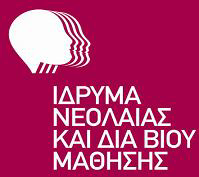 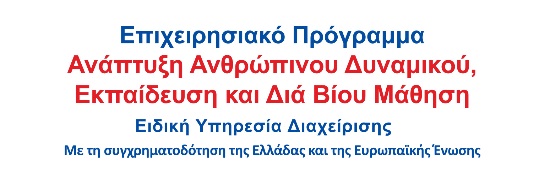 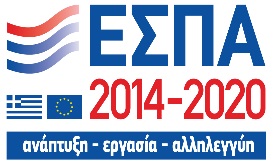 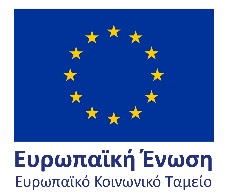 Α/ΑΤΙΤΛΟΙ ΠΡΟΓΡΑΜΜΑΤΩΝΔΙΑΡΚΕΙΑ ΣΕ ΩΡΕΣΔΙΑΡΚΕΙΑ ΣΕ ΩΡΕΣΤΡΟΠΟΣ ΠΑΡΑΚΟΛΟΥΘΗΣΗΣΤΡΟΠΟΣ ΠΑΡΑΚΟΛΟΥΘΗΣΗΣΑ/ΑΤΙΤΛΟΙ ΠΡΟΓΡΑΜΜΑΤΩΝΔΙΑΡΚΕΙΑ ΣΕ ΩΡΕΣΔΙΑΡΚΕΙΑ ΣΕ ΩΡΕΣΤΗΛΕ-ΕΚΠΑΙΔΕΥΣΗ ΔΙΑ ΖΩΣΗΣ1Καινοτομία – Επιχειρηματικότητα -Διοίκηση Επιχειρήσεων25252Κοινωνική Οικονομία και Κοινωνική Επιχειρηματικότητα              50              503Ηλεκτρονική επιχειρηματικότητα – e-επιχειρείν25254Δημιουργώ τη δική μου επιχείρηση25255Συμβουλευτική σταδιοδρομίας                                                   25256Επαγγελματική ενεργοποίηση άνεργων γυναικών25257Προστασία και Δικαιώματα Καταναλωτή25258Πρακτικές συμβουλές (υγιεινής) διατροφής25259Διαμόρφωση και διακόσμηση εσωτερικών χώρων252510Δημιουργία Ιστοσελίδας505011Βασικά Αγγλικά Α1505012Βασικά Βουλγαρικά Α1505013Βασικά Γαλλικά Α1505014Βασικά Γερμανικά Α1505015Βασικά Ιταλικά Α1505016Βασικά Τουρκικά Επιπέδου Α1505017Βασικά Αγγλικά Α2505018Βασικά Γαλλικά    Α2505019Βασικά Γερμανικά Α2505020Βασικά Ιταλικά Α2505021Αγγλικά για τον χώρο εργασίας (Α2-Β1)252522Αγγλικά για τον τουρισμό       (  Α2  )252523Γαλλικά για τον τουρισμό (Α1-Α2 )252524Γερμανικά για τον τουρισμό ( Α1-Α2)252525Ιταλικά για τον τουρισμό (Α1-Α2)252526Ισπανικά για τον τουρισμό (Α1-Α2)252527Ρώσικα για τον τουρισμό (Α1-Α2)252528Τουρκικά για τον τουρισμό (Α1-Α2)252529Διαχείριση εργασιακού άγχους/Εναρμόνιση επαγγελματικής και προσωπικής ζωής252530Διαχείριση διαπροσωπικών σχέσεων252531Επικοινωνία και δυναμική της Ομάδας252532Εθελοντικές δράσεις στην τοπική κοινωνία252533Αντιμετώπιση της κοινωνικής κρίσης στην καθημερινή ζωή 252534Ιστορία της Τέχνης 252535Κινηματογράφος252536Σύγχρονη οικογένεια505037Σύνδεση σχολείου -οικογένειας505038Αξιοποίηση του ελεύθερου χρόνου των παιδιών σε άτυπα περιβάλλοντα μάθησης252539Συμβουλευτική σε εξειδικευμένα θέματα (σχολικός εκφοβισμός, διαδίκτυο, πρόληψη εξαρτήσεων, διατροφή, κ.λπ)252540Εξαρτήσεις και πρόληψη151541Ανακύκλωση και κομποστοποίηση252542Κατανοώ το φορολογικό σύστημα και φτιάχνω τη φορολογική μου δήλωσηΚατανοώ το φορολογικό σύστημα και φτιάχνω τη φορολογική μου δήλωση1243Διαχείριση στερεών αποβλήτωνΔιαχείριση στερεών αποβλήτων25